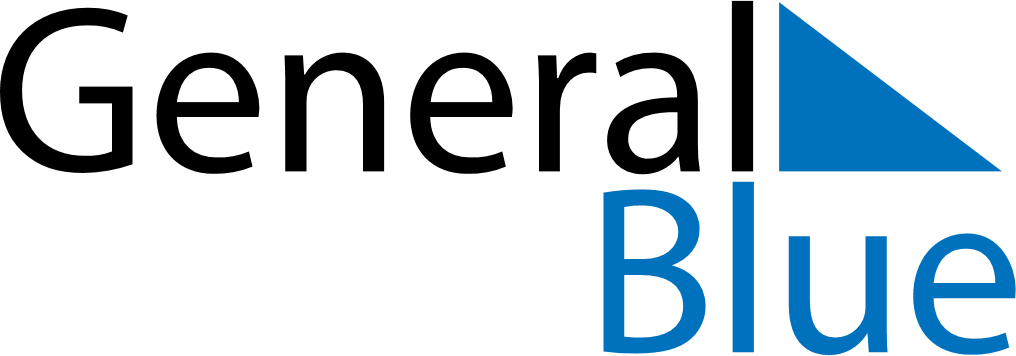 2019 – Q2Ethiopia  2019 – Q2Ethiopia  2019 – Q2Ethiopia  2019 – Q2Ethiopia  2019 – Q2Ethiopia  AprilAprilAprilAprilAprilAprilAprilSUNMONTUEWEDTHUFRISAT123456789101112131415161718192021222324252627282930MayMayMayMayMayMayMaySUNMONTUEWEDTHUFRISAT12345678910111213141516171819202122232425262728293031JuneJuneJuneJuneJuneJuneJuneSUNMONTUEWEDTHUFRISAT123456789101112131415161718192021222324252627282930Apr 26: Good FridayApr 28: Easter SundayMay 6: First day of RamadanMay 28: Derg Downfall DayJun 4: End of Ramadan (Eid al-Fitr)